Évaluation de mesure CM2, leçon MES 6 « Les masses »1 - Sur ton cahier, écris les cinq unités de masse manquantes, en entier et en abrégé. [10 réponses]2 - Sur ton cahier, recopie et complète les phrases avec l’unité appropriée. [5 réponses]a) Un homme adulte pèse 75 ... 	b) Un camion pèse 18 ... 			c) Un cochon d’inde pèse 800 ...d) Une pâte pèse 2 ...e) Une fourmi pèse 100 ...3 - Sur ton cahier, effectue les conversions suivantes. [8 réponses]	78 kg = … dag			12 dg = … g	12,3 g = … dg			152,4 hg = … kg	5,609 hg = … g			900 kg = … t	8,91 t = … kg			25,4 g = … kgPrénom : ………………………………………….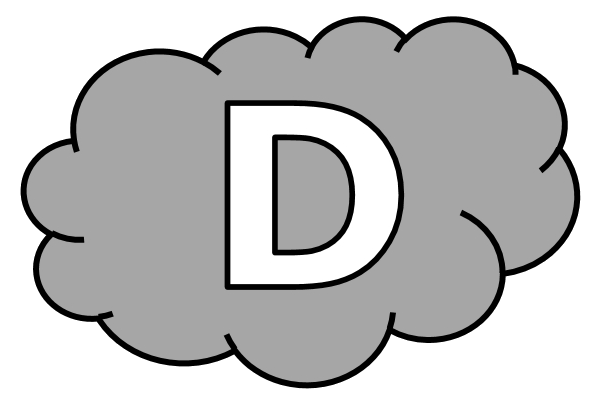 Évaluation de mesure CM2, leçon MES 6 « Les masses » 1 - Écris les cinq unités de masse manquantes, en entier et en abrégé. [10 réponses]2 - Complète les phrases avec l’unité appropriée. [5 réponses]a) Un homme adulte pèse 75 …………………………		b) Un camion pèse 18 …………………………c) Un cochon d’inde pèse 800 …………………………d) Une pâte pèse 2 …………………………e) Une fourmi pèse 100 …………………………3 - Effectue les conversions suivantes. [8 réponses]78 kg = ……………………………… dag		12 dg = ……………………………… g12,3 g = ……………………………… dg		152,4 hg = ……………………………… kg5,609 hg = ……………………………… g		900 kg = ……………………………… t8,91 t = ……………………………… kg		25,4 g = ……………………………… kgÉvaluation de mesure CM2, leçon MES 6 « Les masses » Corrigé1 - Sur ton cahier, écris les cinq unités de masse manquantes, en entier et en abrégé. [10 réponses]2 - Sur ton cahier, recopie et complète les phrases avec l’unité appropriée. [5 réponses]	a) Un homme adulte pèse 75 kg			d) Une pâte pèse 2 g	b) Un camion pèse 18 t 				e) Une fourmi pèse 100 mg	c) Un cochon d’inde pèse 800 g3 - Sur ton cahier, effectue les conversions suivantes. [8 réponses]	78 kg = 7 800 dag			12 dg = 1,2 g	12,3 g = 123 dg			152,4 hg = 15,24 kg	5,609 hg = 560,9 g			900 kg = 0,9 t	8,91 t = 8 910 kg			25,4 g = 0,0254 kgMES 6n°CompétenceScoreÉvaluationÉvaluationÉvaluationÉvaluationSignatureMES 61Je connais les unités de mesure de masse./10AARECANAMES 62Je sais ce que représentent les unités de masse les plus utilisées./5AARECANAMES 63Je sais effectuer des conversions de masses simples./8AARECANAqhggmgMES 6n°CompétenceScoreÉvaluationÉvaluationÉvaluationÉvaluationSignatureMES 61Je connais les unités de mesure de masse./10AARECANAMES 62Je sais ce que représentent les unités de masse les plus utilisées./5AARECANAMES 63Je sais effectuer des conversions de masses simples./8AARECANAqhggmgquintauxhectogrammegrammemilligrammeMES 6n°CompétenceScoreÉvaluationÉvaluationÉvaluationÉvaluationSignatureMES 61Je connais les unités de mesure de masse./10AARECANAMES 62Je sais ce que représentent les unités de masse les plus utilisées./5AARECANAMES 63Je sais effectuer des conversions de masses simples./8AARECANAtqkghgdaggdgcgmgtonnekilogrammedécagrammedécigrammecentigramme